Front kulkedja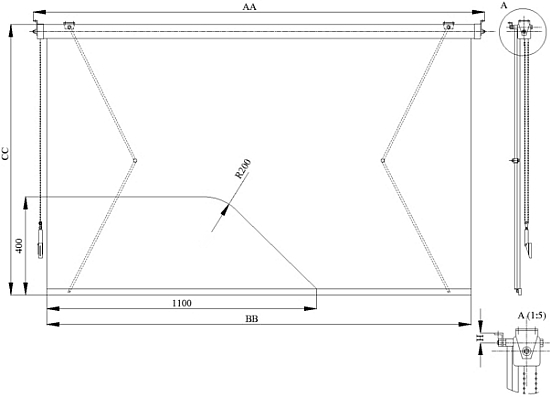 